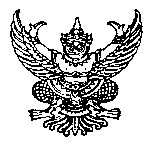                                 บันทึกข้อความส่วนงาน คณะสารสนเทศและการสื่อสาร สำนักงานคณบดี งานบริการการศึกษาและกิจการนักศึกษา โทร.5405 ที่ อว  69.10.1.5/…………….	                    วันที่  ……….…………………..เรื่อง  ขออนุมัติจัดทำโครงการ…………………………………………………………………….เรียน  คณบดีคณะสารสนเทศและการสื่อสาร	ตามหนังสือที่ อว …………………………… ลงวันที่ …………………… เรื่อง ขอส่งแผนปฏิบัติการประจำปีงบประมาณ พ.ศ. ……………………….. โดยได้บรรจุโครงการ……………………………………………………… ไว้ในแผนฯ  ซึ่งมีวัตถุประสงค์เพื่อ.................................................................................................................... ……………………………………………….........................................................................................................................................................................................................................................................................................................................โดยได้รับการจัดสรรงบประมาณเงินรายได้ คณะสารสนเทศและการสื่อสาร ประจำปีงบประมาณ พ.ศ..........จำนวน ............ บาท (..................................) จึงขอจัดโครงการตามแผนปฏิบัติการประจำปีงบประมาณ พ.ศ. ..............   สำหรับขับเคลื่อนยุทธศาสตร์ที่ ....... การขับเคลื่อนผลการดำเนินงาน..................................   ด้าน...................................... นั้นในการนี้ เพื่อให้การดำเนินการจัดโครงการ...........................................................................เป็นไปด้วยความเรียบร้อย ข้าพเจ้าจึงใคร่ขออนุมัติดำเนินการจัดโครงการ....................................................... ดังรายละเอียดโครงการแบบย่อ (Project Brief) แนบท้ายนี้  		จึงเรียนมาเพื่อโปรดพิจารณา(..........................................................)ผู้รับผิดชอบโครงการ